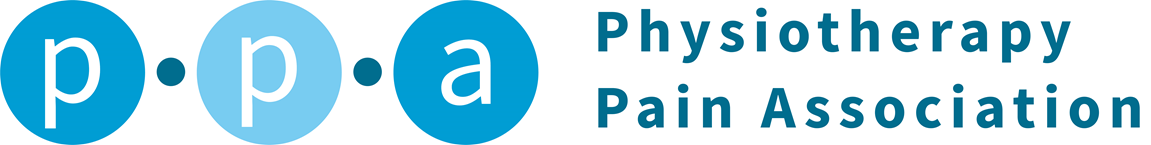 Deadline for submission: 10th January 2022 @ 16.00hrs.Email completed application form to Please complete in point size 12.Please avoid overuse of technical terms – the reviewing committee prefers plain language and is unlikely to have detailed knowledge of your project topic.Please note that both the mentor and manager will be contacted to confirm their agreementSTREAM 1:Research Bursary Application FormTitle Of ProjectLay Summary (This should be written in words a lay person could understand max 500 words)Description of Project:BACKGROUND (Max 500 Words)Aims And Objectives (Max 250 Words)Methods (Max word 700). Please include predicted time line.Anticipated result (Max 500 words)Feasibility (Max 300 words)Relevance of the research project to PPA mission statement and goals (Max 300 words)References (no more than 10).Please Comment On The Approvals Required E.G. Ethical Approval/HRA/Trust/ University Approval (Max 100 Words)Support (Specify The Support You Have From Your Organisation For This Project)Is your proposal for a stand-alone project, or for part of a larger study? If the latter, please give full details of the contribution you will make to the complete study and state how your participation will assist in your development as a researcher.  Total Costs Requested (Direct Costs; Please Provide Full Breakdown Of Costs). Cost Justification (Max 500 Words)What Is Your Current Level Of Research Experience?How Will This Develop You As A Researcher? (Please Indicate The Research Skills/Training You Will Acquire: Max 150 Words)Name & Role Of Lead Applicant & PPA Membership NumberPlease note the lead applicant must be a Physiotherapist/ Student Physiotherapist. Name & Role Of Lead Applicant & PPA Membership NumberPlease note the lead applicant must be a Physiotherapist/ Student Physiotherapist. Work Address (Department, organisation postal address)Work Address (Department, organisation postal address)Contact Details (Telephone, Email)Contact Details (Telephone, Email)Co-Applicants: Name, Profession & InstitutionCo-Applicants: Name, Profession & InstitutionMentor Details (if applicable)Manager DetailsName:Post:Address:Telephone:Email:Name:Post:Address:Telephone:Email:Signature:Signature:□ Please tick this box to confirm that     that the mentor’s agreement has been obtained□Please tick this box to confirm the manager’s agreement has been obtained